MUHAMMAD 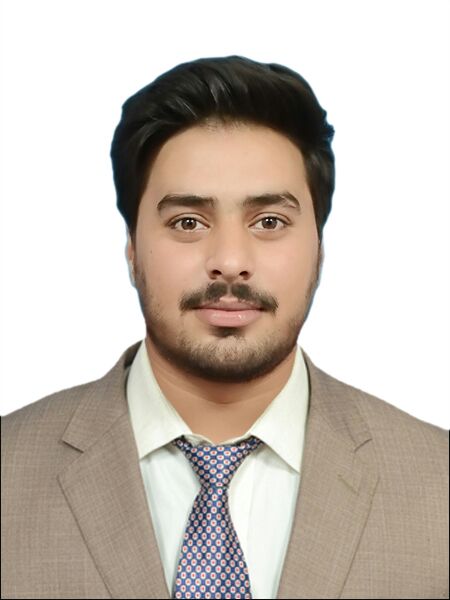 ELECTRICAL ENGINEER(Electronics)(Production,Maintenance, Sales, Automation & Projects)
Language:	English, Urdu & HindiProfile:		Male | SingleLocation:		Dubai, UAEVisa Status:      Visit Visa	Email ID:		MUHAMMAD.374505@2freemail.com 
WHY ME?An erudite (Electrical ENGINEER)Automation, Maintenance, Production, Sales and ProjectEngineer Professional with a comprehensive understanding of different methodologies used to increase productivity,automation,performance and maintenance of the plant. I am experienced in Process Automation, Electrical Control, Process Control, PLC, DCS Systems, ProductionPerformance,ARUDINO, Raspberry pi, Electro Mechanical, Production Planning, Projects,Lean Manufacturing, Utilities Management, Project control, Total Productive Maintenance, Preventive and Planned Maintenance, Multisim, Troubleshooting, Making, Checking & Testing new Circuits, Ps-Pice, Power Systems Analysis, ELV Systems. Holds a sensational track record of 1+ year, having a solid theoretical and practical background of Maintenance,Automation& Controlling of plants.Comprehensive knowledge ofProcess Controlling, Project Control,Operational Master Planning, Systems Maintenance to increase the quality of product as well as to eliminate the error in plants for company to achieve company’s goal and visionVoracious problem-solver, confident, articulate and goal-driven to succeed in a fast paced environment with keen ability to rapidly assess diverse situation challengesResourceful and proactive professional looking for solutions to technical challenges and troubleshooting, has practical responses that are readily applicable to produce the desired results and enhance qualityA talent full of abilities and determination to serve with enthusiasm and dedication who will be utilizing every possible channel towards the development and betterment of companyKey Skills:Work Experience:Food,Drugs& Cosmetics(PVT.) Limited Pakistan (May’16 to May’17)		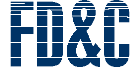 Worked as “ Electrical Engineer (Automation)“Making and Controlling OfPLC based plant with defined targets inorder to achieve company goal and visionFeasibility analysis of the different equipments available around the globe to oversee and decide the best equipment available for the business in order to improve operational efficienciesCalculating the complete project budget on the basis of direct labor cost, direct material cost, packaging cost and transportation cost etc.Complete feasibility based on future need,ordering, installation, commissioning, and ergonomics of the new equipment.Participation in international exhibitions in order to identify best equipment for the business based on business need and company’s vision.Up gradation of existing equipment by looking for the best available and compatible resource in the market to reduce final product cost.Defining FAT plan to test the system is in accordance with the approved test plans and specifications and system is at a point to be installed and tested on siteDefining SAT plan in order to ensure that the system is tested in accordance to approved test plans and specifications to show the system is installed properly and interfaces with other systems and peripherals in its working environmentDefining the processes of the newly installed equipment in order to make sure all  required parameters are being followed for the longer run of the equipment/investment.Coordinating with the Supply Chain and Operations team to ensure in-time availability of resources prior to production startTo assure team is well trained after installation of new equipment or upgraded equipment.ManufacturingofPLC& HMI based automatic plantsProduction;Managing a pool of more than 25 employees of different grades including Engineers, Supervisors, Technicians, Skilled and Unskilled LaborImplement different strategies to meet production deadlines,production planning & execution at maximum efficiency.Monitoring of hourly production VS hourly production planand to conduct Time and Motion Study to optimize process time and production capacity.Identification of opportunities present with in the business to reduce the final product cost making sure product quality is same or improved .Standardization of ongoing process to reduce uncertain losses.Collaborated with senior management on Process Re-engineering (PR) efforts, gaining increase in productivity and quality.SWOT Analysis quarterly to see Strengths, Weaknesses, Opportunities and Threats of the entire projects.Managed various ongoing projects by Planning and scheduling them in Project Management Office.Implementation of Lean Manufacturing practices,Total Productive Maintenance in the departments and reduce the wastage and quality defectsusing statistical process control (Histogram, Control charts, Bar graph etc.)methodology.Understand and comply with Company’s, Health & Occupational Safety, Environmental and Quality policies and procedures and also ensure that appropriate personal protective equipment’s are used where applicable by performing accident investigation and root cause analysis to prevent recurrence.Prepare data analysis reports regarding product non-conformities to identify areas which require improvements.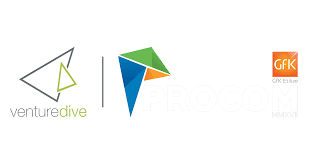 PROCOM		(Apr’13,Feb’14, May15, Feb17)Worked as “Event Manager”Assisting all activities including design, Managing events ,Preparation of daily Look ahead Plan, adding resources and closing Work orders, generate monthly reports and work order status to Procom Circle.Contribute to continuous improvement in team performance by ensuring systems and environmental standards are followed within the workspace.Departmental daily meeting with all sponsors to discuss progress of ongoing work and monthly Presentation to higher management.Follow and implement of PROCOM Policy with respectto Maintenance activities.Served as the Event Manager and earned sponsorships for the university team EDUCATION:B.S Electrical Engineering (Electronics 2017)National University of Computer Sciences and Emerging Sciences(FAST), PakistanMatriculation (SSC), Sciences, Govt. Boys High School. PakistanProgrammable Logic Controller-PLCMultisimELV SystemsPowerWorld/Ps-PiceC/C++Quality Product Review(FAT & SAT)HVAC/MEPLoad CalculationSales StrategyCommunication SkillsDCS SystemsOperational Master PlanningPower System AnalysisMicrosoft Office SuiteQuality Risk ManagementHuman Error ReductionMotors/GeneratorsDuct SizinGHeat Gain/Loss CalculationElectrical InstrumentsMarket AnalysisPCB DesigningIndustrial AutomationRoot Cause AnalysisBusiness AcumenProjects EconomicsSWOT AnalysisAutoCADTroubleshooting through Engineering SoftwaresProject ManagementPID & Process Controlling